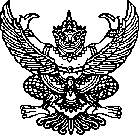  ประกาศองค์การบริหารส่วนตำบลตะเคียนเรื่อง   ตกลงราคาจ้างโครงการซ่อมแซมถนนลาดยาง บ้านม่วงทองพัฒนา  หมู่ที่ 13…………………..………………..ด้วยองค์การบริหารส่วนตำบลตะเคียน   มีความประสงค์จะตกลงราคาจ้างซ่อมแซมถนนลาดยางสายทาง บ้านม่วงทองพัฒนา เชื่อมบ้านหินหล่อง หมู่ที่ 13 รายละเอียดโครงการประกอบด้วย ขุดรื้อคันทางเดิมแล้วบดทับ(หินคลุก)  ขนาดกว้าง 6 เมตร ยาว 475  พื้นที่ดำเนินการก่อสร้าง 2,850 ตารางเมตร เสริมพื้นทาง (หินคลุก) บดอัดแน่นไม่น้อยกว่า ขนาดกว้าง 6 เมตร  ยาว 475 เมตร หนา 0.10 เมตร  ปริมาตรหินคลุก 289.75 ลูกบาศก์เมตร(คิวแน่น) บดอัดแน่นไม่น้อยกว่า 95% MODIFIED PROCTOR DENSITY  พร้อมติดตั้งป้ายโครงการ  1  ป้าย ทำตามแบบอบต.ตะเคียนกำหนด  ราคากลาง  249,900.-  บาท  (สองแสนสี่หมื่นเก้าพันเก้าร้อยบาทถ้วน)		ผู้มีสิทธิเสนอราคาต้องมีคุณสมบัติดังนี้	          	1. เป็นนิติบุคคลหรือบุคคลธรรมดา  ที่มีอาชีพรับจ้างทำงานที่ตกลงราคาจ้างดังกล่าว  2.  ไม่เป็นผู้ที่ถูกแจ้งเวียนชื่อเป็นผู้ทิ้งงานของทางราชการ รัฐวิสาหกิจ หรือหน่วยการบริหารราชการส่วนท้องถิ่น  ในขณะที่ยื่นซองตกลงราคา		3. ไม่เป็นผู้ได้รับเอกสิทธิ์หรือความคุ้มกัน  ซึ่งอาจปฏิเสธไม่ยอมขึ้นศาลไทย  เว้นแต่รัฐบาลของผู้เสนอราคาได้มีคำสั่งให้สละสิทธิ์ความคุ้มครองกันเช่นว่านั้น		4. ไม่เป็นผู้มีผลประโยชน์ร่วมกันกับผู้เสนอราคารายอื่น ที่เข้าเสนอราคาให้แก่องค์การบริหารส่วนตำบลตะเคียน ณ วันประกาศตกลงราคา หรือไม่เป็นผู้กระทำการอันเป็นการขัดขวางการแข่งขันราคาอย่างเป็นธรรมในการตกลงราคาจ้างครั้งนี้กำหนดยื่นซองตกลงราคา  ดังนี้                ณ ที่ทำการองค์การบริหารส่วนตำบลตะเคียน  ในวันที่ 8 – 10  กุมภาพันธ์ 2560   ระหว่างเวลา  08.30 – 16.30 น. เว้นวันหยุดราชการ	ผู้สนใจติดต่อขอรับเอกสารรายละเอียด ได้ที่   กองคลัง     องค์การบริหารส่วนตำบลตะเคียน    ระหว่างวันที่   8 – 10  กุมภาพันธ์  2560  ระหว่างเวลา  08.30 – 16.30  น. ดูรายละเอียดได้ที่เว็ปไซต์ www. Takien .go.th หรือสอบถามทางโทรศัพท์หมายเลข 0-4438-9984 ต่อ 111 ในวันเวลาราชการ   ประกาศ   ณ    วันที่  8   เดือน   กุมภาพันธ์   พ.ศ.  2560                                              		 เดชอดุลย์ อ่อนคำ                                                           (นายเดชอดุลย์   อ่อนคำ)         			                    นายกองค์การบริหารส่วนตำบลตะเคียนตารางแสดงวงเงินงบประมาณที่ได้รับและรายละเอียดค่าใช้จ่ายในการจ้างก่อสร้างชื่อโครงการซ่อมแซมถนนลาดยาง   บ้านม่วงทองพัฒนา เชื่อมบ้านหินหล่อง หมู่ที่ 13  ต.ตะเคียน  อ.ด่านขุนทด  จ.นครราชสีมา/ หน่วยงานเจ้าของโครงการ  กองช่างวงเงินงบประมาณที่ได้รับจัดสรร  249,900.-  บาท  (-สองแสนสี่หมื่นเก้าพันเก้าร้อยบาทถ้วน-) ขุดรื้อคันทางเดิมแล้วบดทับ(หินคลุก)  ขนาดกว้าง 6 เมตร ยาว 475  พื้นที่ดำเนินการก่อสร้าง 2,850 ตารางเมตร เสริมพื้นทาง (หินคลุก) บดอัดแน่น  ขนาดกว้าง 6 เมตร  ยาว 475 เมตร หนา 0.10 เมตร  ปริมาตรหินคลุก 289.75 ลูกบาศก์เมตร(คิวแน่น) บดอัดแน่นไม่น้อยกว่า 95% MODIFIED PROCTOR DENSITY  พร้อมติดตั้งป้ายโครงการ  1  ป้าย ทำตามแบบอบต.ตะเคียนกำหนด  ณ บ้านม่วงทองพัฒนา หมู่ 13ราคากลางคำนวณ  ณ  วันที่      6  กุมภาพันธ์  2560เป็นเงิน   249,900  บาท  (-สองแสนสี่หมื่นเก้าพันเก้าร้อยบาทถ้วน-)บัญชีประมาณการราคากลาง   (รายละเอียดปรากฏตามเอกสารแนบท้าย)รายชื่อคณะกรรมการกำหนดราคากลางนายชัยวรวัฒน์  	อินทรวงษ์โชติ    ปลัดอบต.ตะเคียน        ประธานกรรมการนายสุเนตร  	 	นามโคตศรี	ผู้อำนวยการกองช่าง     กรรมการนายนิวัฒน์  		เสียดขุนทด       นายช่างโยธา              กรรมการ       